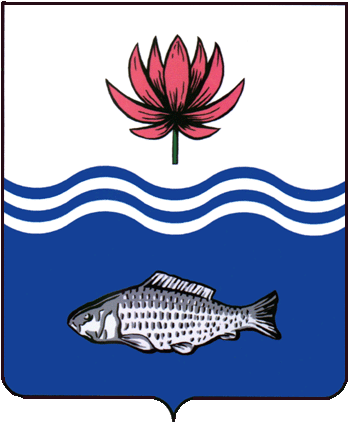 АДМИНИСТРАЦИЯ МО "ВОЛОДАРСКИЙ РАЙОН"АСТРАХАНСКОЙ ОБЛАСТИПОСТАНОВЛЕНИЕО внесении изменений в постановление администрации МО «Володарский район»08.10.2013 г. № 1774 «О порядке создания, хранения, использования и восполнения резерва материальных ресурсов в целях гражданской обороны и ликвидации чрезвычайных ситуаций природного и техногенного характера»В целях обеспечения  безопасности жизнедеятельности населения и предотвращения чрезвычайных ситуаций природного и техногенного характера, руководствуясь федеральным законом от 21.12.1994 г. № 68-ФЗ «О защите населения и территорий от чрезвычайных ситуаций природного и  техногенного характера», постановлением Правительства Российской Федерации от 10 ноября . № 1340 «О Порядке создания и использования резервов материальных ресурсов для ликвидации чрезвычайных ситуаций природного и техногенного характера» и методическими рекомендациями по  созданию, хранению, использованию и восполнению резервов материальных ресурсов для ликвидации чрезвычайных ситуаций природного и техногенного характера, утвержденных МЧС России 10.08.2018г. № 2-4-71-18-14, в целях своевременного и качественного обеспечения мероприятий по гражданской обороне и ликвидации чрезвычайных ситуаций природного и техногенного характера на территории МО «Володарский район», администрация МО «Володарский район»ПОСТАНОВЛЯЕТ:1.В приложение № 2 к постановлению администрации МО «Володарский район» от 08.10.2013 г. № 1774 «О порядке создания, хранения, использования и восполнения резерва материальных ресурсов в целях гражданской обороны и ликвидации чрезвычайных ситуаций природного и техногенного характера» внести изменения  и изложить в новой редакции согласно приложению.2.Настоящее постановление считать неотъемлемой частью постановления администрации МО «Володарский район» от 08.10.2013 г. № 1774 «О порядке создания, хранения, использования и восполнения резерва материальных ресурсов в целях гражданской обороны и ликвидации чрезвычайных ситуаций природного и техногенного характера».3.Сектору информационных технологий организационного отдела администрации МО «Володарский район» (Лукманов) опубликовать настоящее постановление на официальном сайте администрации МО «Володарский район».4.Главному редактору МАУ «Редакция газеты «Заря Каспия» (Шарова) опубликовать настоящее постановление в районной газете «Заря Каспия».5.Настоящее постановление вступает в силу со дня его подписания.6.Контроль за исполнением настоящего постановления оставляю за собой.Глава администрации						Б.Г. МиндиевПриложение № 1к постановлению  администрации МО «Володарский район»от 08.10.2013 г.  № 1774Переченьноменклатуры резервов материальных ресурсов создаваемых в целях гражданской обороны и ликвидации чрезвычайных ситуаций природного и техногенного характераГорюче-смазочные материалыСтроительные материалы и инструментыПродовольственные товарыВещевое имуществоМедикаментыВерно:от 12.02.2020 г.N 164№НаименованиеЕд. изм.Необходимое количествоСуммаПримеч.1234561Автобензинтонн202Дизельное топливотонн20Итого:тонн40Затраты на хранение--Всего:40№НаименованиеЕд. изм.Необходимое количествоСуммаПримеч.1234561Лес пиленыйм352Цементтонн13Катанка6-8 ммтонн0,14Гвоздитонн0,15Шифершт.1006Арматуратонн0,057Уголокшт.0,058Провода и кабелим1009Топор шт.510Пила шт.511Ломшт.512Лопаты штыковыешт.513Лопаты совковыешт.514Молоткишт.5Итого:Затраты на хранение----Всего:№НаименованиеЕд. изм.Необходимое количествоСуммаПримеч.1234561Мукакг1152Крупакг20Макаронные изделиякг10Картофелькг3,75Мясные консервыкг37,5Рыбные консервыкг253Мясопродуктыкг3004Молочная продукциякг6,255Масло растительноекг2,58Сахаркг18,759Солькг510Чайкг0,513Вода питьеваялитр200Итого:Затраты на хранение--Всего:-№НаименованиеЕд. изм.Необходимое количествоСуммаПримеч.1234561Мыло и моющие средствашт.502Миска шт.503Ложка шт.504Кружка шт.503Куртка и брюки теплыекомп.504Куртка и брюки летниекомп.505Сапоги резиновыепара50Итого:Затраты на хранение--Всего:-№НаименованиеЕд. изм.Необходимое количествоСуммаПримеч.1234561Адреналин 0,1%-1,0амп1102Аминазин 2.5 % - 2,0амп603Аммиак 10% - 40.0фл154Амоксиклав * (Цефтриоксон 1,0)фл3755Аналгин 50% - 2,0амп3006Атропин 0,1% - 1,0амп1107Бинты 10x5шт6008Бинты 14x7шт12009Бинты гипсовые Зх1 5шт3610Бинты гипсовые 3x10шт3611Бинты гипсовые 3x20шт3612Бисептол (ко-тримоксазол) 480 мгуп7513Вата 250.0уп12014Салфетки стерильные 16x14 №10уп30015Гидроксиэтилкрахмал (ГЭК) 500млфл6016Глюкоза 40 % -10.0амп10017Глюкоза 5% - 200.0фл10018Димедрол 1 %-1,0 № 10уп30019Этамзилатамп7520Доксициклин 100мгуп15021Допамин (Дофамин 4%)амп7022Кальций хлористый 10% 10,0амп23023Канамицин (Цефтазидим 1 г)фл37524Кеторолакамп38025Корглюкард 0.06%-1,0амп8026Кофеин 2% -2,0амп8027Лазикс (фуросемид) 2.0амп12028Лейкопластырь* 3x500шт6029Магнезия сульфат 25% -10.0амп45030Марля медицинскаяметр400031Масло вазелиновое (туба по 30г)шт11032Мезатон 1% -1.0амп4533Йод 5%- 25,0фл5634Натрий хлорид 0,9% 200фл28035Нитроглицерин 0.0005 х 40уп2536Новокаин 0,5% - 5,0амп150037Новокаин 2% -2.0амп37539Но - шпа (дротоверин) 2,0амп9040Повязка адгезивная
послеоперационнаяшт15041Преднизолон 30 мг -1,0амп15042Натрий гидрокарбонат 5% -200, 0фл14043Спирт этиловый 70% 100млфл36044Строфантин 0,025% - 1.0амп3045Сумамед (Метронидозол
5мг/мл -100,0)уп37546Феназепам 0.1% - 1.0* (транквезипам)амп8047Фурациллин (хлоргексидин0,5% 500,00)фл3048Хлоргиксидин 0,05% 100.0*фл7549Эуфиллин 2,4% -10,0*амп150